                                                                                     ПЛАН-ПРОСПЕКТ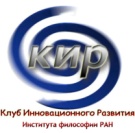 Проектно-аналитической коллективной монографииСубъектно-ориентированная модель российского развитияИнициативный проект Клуба инновационного развития Института философии РАН
Примечания:Планируемые сроки  подготовки и издания проектно-аналитической коллективной монографии: 1-я редакция рукописи монографии 15.09.12; 2-я редакция рукописи монографии 10.10.12дополнительная экспертиза и  доработка 31.10.12;техническое редактирование и изготовление оригинал макета 15.11.12;издание 15.12.12.На основе проектно-аналитической коллективной монографии планируется подготовка двух коротких Проектно-аналитических записок объемом 2-3 стр. и 10-15 стр. Проект открыт для участия инициативных исследователей для обсуждений и представления материалов в монографию. Если представленные материалы будут использованы в монографии, то их исполнители будут включены в состав коллектива авторов с персональной ссылкой на конкретные подразделы.Руководитель проектаПрезидент КИРВ.Е.Лепскийhttp://www.reflexion.ru/club.ru Lepsky@tm-net.ru №Номер и название раздела (подраздела, пункта)Потенциальные и реальные исполнителиСрокиСостояние %Прим.ВВЕДЕНИЕ31.08.12Часть 1. Проблематизация сложившейся ситуации в контексте перспектив российского развитияЧасть 1. Проблематизация сложившейся ситуации в контексте перспектив российского развитияЧасть 1. Проблематизация сложившейся ситуации в контексте перспектив российского развитияЧасть 1. Проблематизация сложившейся ситуации в контексте перспектив российского развитияЧасть 1. Проблематизация сложившейся ситуации в контексте перспектив российского развитияПонимание проблематизации и образ будущего РоссииПонимание проблематизации в контексте данной работыОбщество развития – идеализированный образ будущего РоссииЗадание обобщенных критериев российского развития…ВыводыЛепский В.Е.Лепский В.Е. ,…Вице-президенты КИР,Белкин С.Н.?, Федотова В.Г.?..Лепский В.Е., Вице-президенты КИР,Финик С.Н., Ефремов Е.А.?,Войцехович В.Э., Моисеев В.И., Буданов В.Г.,…31.08.12Основные препятствия на пути российского развития (точки разрыва в развитии)Обобщенные представления о базовых препятствиях на пути российского развитияПротиворечия действий  властной элиты  с представлениями о российском развитииВ политической сфереВ развитии  гражданского общества (электронная демократии, открытое правительство и др.)В государственном управленииВ сфере международных отношенийВ сфере обороныВ сфере безопасностиВ экономике и финансовой сфереВ инновационном развитииВ промышленностиВ энергетикеВ сельском хозяйствеВ сфере биотехнологийВ сфере наукиВ сфере образованияВ регулировании демографии В миграционной политикеВ социальной политикеВ сфере здравоохраненияКритический анализ отдельных  документов и проектов, определяющих стратегии российского развитияБессубъектность российского развития Обобщенные модели России как стратегического субъекта в современном ее состоянии (модель стратегических субъектов, SWOT и др.)Анализ мегатрендов российских и мировых в контексте препятствий  российскому  развитиюАнализ негативных прогнозов на будущее РоссииНеадекватное состояние аналитического и проектного обеспечения российского развития….ВыводыЛепский В.Е., … Райков А.Н.,..Лепский В.Е.,…  Малай В.А.?, Лепский В.Е., Хамдамов Т.В.,…  Хамдамов Т.В.,…Провинцев П.М., Фесенко Д.А.,  Савельев А.М., Хамдамов Т.В.,…  Василов Р.Г., … Лепский В.Е.,…  Буданов В.Г.,Войцехович В.Э.,…Моисеев В.И., …Лепский В.Е., … Лепский В.Е.,…  Лепский В.Е., Савельев А.М.,.. Долгих И.В., …Лепский В.Е., Малинецкий Г.Г., Курносов Ю.В.,Райков А.Н.,  31.08.12Потенциалы российского развитияОбобщенные представления о базовых потенциалах российского развитияПотенциальные субъекты российского развитияКонструктивистский подход к определению и формированию базовых ценностей российского развитияРоссийская культура как потенциал развитияПотенциал российской культуры для формирования молодого поколения творцов развивающейся РоссииРоссийская наука как потенциал развитияАнализ российского позитивного опыта организации механизмов развитияАнализ мирового позитивного опыта организации механизмов развитияАнализ мегатрендов российских и мировых в контексте потенциалов российского  развитияАнализ позитивных прогнозов на будущее России …ВыводыЛепский В.Е., … Бушев А.В., Грузинов В.А., Микитюк Ю.Д.     Жуков Д.Р., Цимайло А.А., Чумаков Д.М., …Жуков Д.Р., Цимайло А.А., Чумаков Д.М.,  …  Грузинов В.А., Микитюк Ю.Д.,..Бушев А.В., Финик С.Н.,… Бурилина  М.А.,…31.08.12обобщенные представления о возможных моделях  И СЦЕНАРИЯХ российского развитияОсновные потенциальные модели и сценарии российского развития Анализ неолиберальной модели (сценарий «Перестройка-2»)Анализ модели «бюрократического капитализма» («Охранительный» сценарий)Переформатирование системы общественного устройства и принципов жизнедеятельности (модель академии АУРА)Ноосферный подход к российскому развитиюЭскиз образа субъектно-ориентированной модели развития (сценарий общественно-государственной диктатуры развития)ВыводыСавельев А.М., Хамдамов Т.В.Савельев А.М,  Хамдамов Т.В. Девятов А., …Режабек Б.Г…Лепский В.Е., Савельев А.М., …31.08.12Часть 2. Методологические основы и социогуманитарные технологии обеспечения проектной работыЧасть 2. Методологические основы и социогуманитарные технологии обеспечения проектной работыЧасть 2. Методологические основы и социогуманитарные технологии обеспечения проектной работыЧасть 2. Методологические основы и социогуманитарные технологии обеспечения проектной работыЧасть 2. Методологические основы и социогуманитарные технологии обеспечения проектной работыМЕТОДОЛОГИЧЕСКИЕ ОСНОВЫ  субъектно-ориентированного подхода к формированию саморазвивающихся рефлексивно-активных сред Базовые положения и принципы субъектно-ориентированного подходаМетодологические основы организации саморазвивающихся рефлексивно-активных сред Модели и технологии сборки субъектов развития…ВыводыЛепский В.Е.Лепский В.Е.Лепский В.Е.31.08.12Стратегические рефлексивные игры как технологии организации саморазвивающихся рефлексивно-активных средТренды в динамическом моделировании социальных систем и становление проблематики стратегических рефлексивных игрСтановление стратегических рефлексивных игр как технологий организации саморазвивающихся рефлексивно-активных средСтратегические рефлексивные игры как инструмент стратегического проектирования и стратегического аудита…ВыводыЛепский В.Е.Лепский В.Е.Лепский В.Е.31.08.12схема процесса проектирования как варианта стратегической рефлексивной игрыОбобщенная схема процесса проектированияОрганизация рефлексивно-активного динамического конфигуратора как коммуникативного проектного пространства Процедурные аспекты организации стратегической рефлексивной игры…ВыводыЛепский В.Е.Лепский В.Е.Лепский В.Е.31.08.12Часть 3. Обобщенное представление о субъектно-ориентированной модели российского развития Часть 3. Обобщенное представление о субъектно-ориентированной модели российского развития Часть 3. Обобщенное представление о субъектно-ориентированной модели российского развития Часть 3. Обобщенное представление о субъектно-ориентированной модели российского развития Часть 3. Обобщенное представление о субъектно-ориентированной модели российского развития Базовые идеи создания новых общественно-государственных механизмов стратегического управления и развитияИдея второго общественно-государственного контура стратегического управления и развитияАнализ опыта в создании общественных механизмов российского развития и причин недостаточной эффективностиВ политической сфереВ развитии  гражданского общества В государственном управленииВ сфере международных отношенийВ сфере обороныВ сфере безопасностиВ экономике и финансовой сфереВ инновационном развитииВ промышленностиВ энергетикеВ сельском хозяйствеВ сфере биотехнологийВ сфере наукиВ сфере образованияВ регулировании демографии В миграционной политикеВ социальной политикеВ сфере здравоохраненияВ жилищно-коммунальном хозяйствеИсходные основания для создания адекватных российским реалиям общественно-государственных механизмов стратегического управления и развития…ВыводыЛепский В.Е.Райков А.Н.,…Малай В.А.?,… Провинцев П.М.,…Василов Р.Г.,…Буданов В.Г., Войцехович В.Э.,.Моисеев В.И.,…Финик С.Н.,..31.08.12Обобщенная структура субъектно-ориентированной модели российского развитияОбобщенная структура субъектно-ориентированной модели российского развитияОбщественно-государственные центры стратегического управления и развития (от федерального до местного уровней)Клубы стратегической элиты (от федерального до местного уровней)Молодежные среды стратегической элиты Организация взаимодействия элементов структуры модели…ВыводыЛепский В.Е., Савельев А.М.Лепский В.Е.,..Лепский В.Е., Хамдамов Т.В.,…Лепский В.Е., Ефремов Е.А.,…Лепский В.Е.,  Савельев А.М.31.08.12Потенциальные позитивные последствия от внедрения субъектно-ориентированной модели российского развитияСтимулирование и поддержка процессов формирования субъектности российского развития и становления общества развития  Новые возможности проектной идентификации обществаНовые механизмы противодействия коррупцииМеханизмы защиты от «оранжевых революций» Интенсификация и повышения качества процессов становления Евразийского союзаСоздание современных  механизмов миропроектирования..ВыводыЛепский В.Е. , Федорченко И.Н.,…Галайдов Д.Е.,…Лепский В.Е., Савельев А.М., Хамдамов Т.В.,…31.08.12ПРОБЛЕМЫ ВНЕДРЕНИЯ И ОБЕСПЕЧЕНИЯ БЕЗОПАСНОСТИ ПРЕДЛАГАЕМОГО МЕХАНИЗМА РОССИЙСКОГО РАЗВИТИЯ Сценарии и этапы внедрения субъектно-ориентированного механизма российского развитияМетоды нейтрализации внутренних угроз российского развитияМетоды нейтрализации внешних угроз российского развитияТехнологии «мягкой силы» как важнейший инструмент обеспечения процессов внедрения субъектно-ориентированного механизма развитияОрганизация молодежных сред стратегической элиты как локомотива российского развития (а также Евразийского союза, Шос и др.)Система первоочередных задач по обеспечению российского развития и возможности их решения с использованием предлагаемой модели..ВыводыЛепский В.Е., …Виноградова О.В., Луконина Ю.С.Репникова В.Г., Рябцева М.А., Шибанов  В.В., Долгих И.В.,…Лепский В.Е., …Лепский В.Е., Ефремов Е.А.…Лепский В.Е.,…31.08.12ЗАКЛЮЧЕНИЕ31.08.12